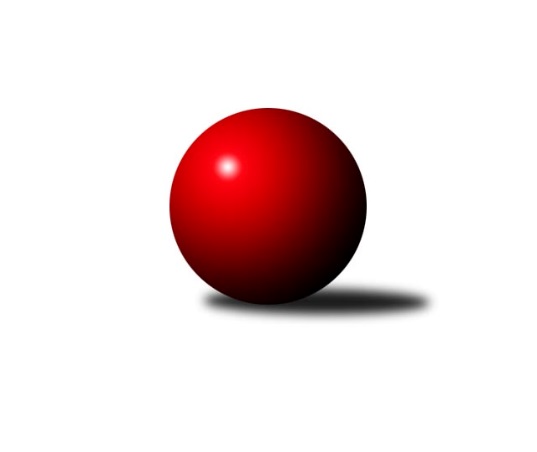 Č.3Ročník 2017/2018	30.9.2017Nejlepšího výkonu v tomto kole: 2536 dosáhlo družstvo: KK Šumperk ˝C˝Krajský přebor OL 2017/2018Výsledky 3. kolaSouhrnný přehled výsledků:KS Moravský Beroun 	- KK Lipník nad Bečvou ˝A˝	2:6	2381:2527	3.0:9.0	28.9.TJ Horní Benešov ˝C˝	- KK Šumperk ˝C˝	3:5	2507:2536	6.0:6.0	28.9.TJ Spartak Přerov	- KK Jiskra Rýmařov ˝B˝	5:3	2513:2462	6.0:6.0	30.9.KK Zábřeh  ˝C˝	- TJ Břidličná ˝A˝	6:2	2522:2481	5.0:7.0	30.9.Sokol Přemyslovice ˝B˝	- TJ Horní Benešov ˝D˝	7:1	2531:2316	11.0:1.0	30.9.Tabulka družstev:	1.	Sokol Přemyslovice ˝B˝	3	3	0	0	20.0 : 4.0 	27.0 : 9.0 	 2522	6	2.	KK Zábřeh  ˝C˝	3	2	0	1	15.0 : 9.0 	20.5 : 15.5 	 2492	4	3.	KK Jiskra Rýmařov ˝B˝	3	2	0	1	14.0 : 10.0 	18.5 : 17.5 	 2526	4	4.	KK Lipník nad Bečvou ˝A˝	3	2	0	1	13.5 : 10.5 	20.0 : 16.0 	 2452	4	5.	TJ Spartak Přerov	3	2	0	1	13.5 : 10.5 	18.0 : 18.0 	 2423	4	6.	SKK Jeseník ˝B˝	2	1	0	1	8.0 : 8.0 	13.0 : 11.0 	 2455	2	7.	KK Šumperk ˝C˝	2	1	0	1	7.0 : 9.0 	10.0 : 14.0 	 2491	2	8.	TJ Horní Benešov ˝D˝	3	1	0	2	9.0 : 15.0 	12.5 : 23.5 	 2414	2	9.	TJ Břidličná ˝A˝	2	0	1	1	6.0 : 10.0 	13.5 : 10.5 	 2447	1	10.	TJ Horní Benešov ˝C˝	3	0	1	2	9.0 : 15.0 	16.0 : 20.0 	 2443	1	11.	KS Moravský Beroun	3	0	0	3	5.0 : 19.0 	11.0 : 25.0 	 2421	0Podrobné výsledky kola:	 KS Moravský Beroun 	2381	2:6	2527	KK Lipník nad Bečvou ˝A˝	Zdeněk Chmela ml. ml.	 	 214 	 189 		403 	 0:2 	 451 	 	220 	 231		Richard Štětka	Daniel Krchov *1	 	 180 	 181 		361 	 1:1 	 434 	 	254 	 180		Petr Hendrych	Zdeněk Chmela st. st.	 	 231 	 218 		449 	 1:1 	 431 	 	198 	 233		Vlastimila Kolářová	Petr Otáhal	 	 195 	 199 		394 	 0:2 	 414 	 	208 	 206		Martin Sekanina	Ivo Mrhal st.	 	 190 	 170 		360 	 0:2 	 385 	 	203 	 182		Vilém Zeiner	Čestmír Řepka	 	 199 	 215 		414 	 1:1 	 412 	 	205 	 207		Jaroslav Pěcharozhodčí: střídání: *1 od 26. hodu Miloslav KrchovNejlepší výkon utkání: 451 - Richard Štětka	 TJ Horní Benešov ˝C˝	2507	3:5	2536	KK Šumperk ˝C˝	Zdeňka Habartová	 	 210 	 190 		400 	 1:1 	 384 	 	189 	 195		Miroslav Adámek	Zdeněk Černý	 	 227 	 225 		452 	 2:0 	 415 	 	221 	 194		Jan Semrád	Miloslav Petrů	 	 206 	 211 		417 	 1:1 	 424 	 	235 	 189		Miroslav Mrkos	Eva Zdražilová	 	 221 	 207 		428 	 2:0 	 412 	 	209 	 203		Libor Příhoda	Michal Rašťák *1	 	 183 	 223 		406 	 0:2 	 479 	 	233 	 246		Ján Ludrovský	Michael Dostál	 	 206 	 198 		404 	 0:2 	 422 	 	209 	 213		Ludmila Mederovározhodčí: střídání: *1 od 51. hodu Hana PethsováNejlepší výkon utkání: 479 - Ján Ludrovský	 TJ Spartak Přerov	2513	5:3	2462	KK Jiskra Rýmařov ˝B˝	Rostislav Petřík	 	 231 	 239 		470 	 2:0 	 403 	 	194 	 209		Jiří Polášek	Václav Pumprla	 	 224 	 204 		428 	 2:0 	 385 	 	204 	 181		Michal Ihnát	Viktor Bartošík	 	 168 	 210 		378 	 0:2 	 397 	 	180 	 217		Martin Mikeska	Jiří Kohoutek	 	 198 	 242 		440 	 1:1 	 437 	 	213 	 224		Jana Ovčačíková	Libor Daňa	 	 196 	 200 		396 	 0:2 	 427 	 	215 	 212		Antonín Sochor	Jan Lenhart	 	 198 	 203 		401 	 1:1 	 413 	 	217 	 196		Petr Chlachularozhodčí: Nejlepší výkon utkání: 470 - Rostislav Petřík	 KK Zábřeh  ˝C˝	2522	6:2	2481	TJ Břidličná ˝A˝	Martin Pěnička	 	 258 	 191 		449 	 1:1 	 388 	 	178 	 210		Anna Dosedělová	Jiří Okleštěk	 	 195 	 199 		394 	 0:2 	 435 	 	219 	 216		Zdeněk Fiury st. st.	Olga Ollingerová	 	 217 	 200 		417 	 2:0 	 384 	 	196 	 188		Pavel Veselka	Lukáš Horňák	 	 222 	 214 		436 	 1:1 	 430 	 	198 	 232		Jiří Večeřa	František Langer	 	 206 	 228 		434 	 1:1 	 433 	 	196 	 237		Ivo Mrhal ml. ml.	Miroslav Bodanský	 	 187 	 205 		392 	 0:2 	 411 	 	194 	 217		Vilém Bergerrozhodčí: Nejlepší výkon utkání: 449 - Martin Pěnička	 Sokol Přemyslovice ˝B˝	2531	7:1	2316	TJ Horní Benešov ˝D˝	Josef Grulich	 	 216 	 224 		440 	 2:0 	 389 	 	202 	 187		Tomáš Zbořil	Miroslav Ondrouch	 	 232 	 222 		454 	 2:0 	 380 	 	191 	 189		Jaromír Hendrych st.	Tomáš Zatloukal	 	 183 	 207 		390 	 1:1 	 393 	 	194 	 199		Pavla Hendrychová	Lukáš Vybíral	 	 216 	 206 		422 	 2:0 	 389 	 	203 	 186		Josef Šindler	Milan Smékal	 	 208 	 211 		419 	 2:0 	 394 	 	194 	 200		Zdeněk Kment	Jiří Kankovský	 	 211 	 195 		406 	 2:0 	 371 	 	184 	 187		Zdeněk Smržarozhodčí: Nejlepší výkon utkání: 454 - Miroslav OndrouchPořadí jednotlivců:	jméno hráče	družstvo	celkem	plné	dorážka	chyby	poměr kuž.	Maximum	1.	Barbora Bártková 	TJ Horní Benešov ˝C˝	443.50	298.0	145.5	4.0	2/2	(456)	2.	Antonín Sochor 	KK Jiskra Rýmařov ˝B˝	443.33	312.7	130.7	3.7	3/3	(456)	3.	Richard Štětka 	KK Lipník nad Bečvou ˝A˝	442.50	295.0	147.5	6.5	2/3	(451)	4.	Ján Ludrovský 	KK Šumperk ˝C˝	440.33	296.7	143.7	2.3	3/3	(479)	5.	Čestmír Řepka 	KS Moravský Beroun 	440.25	297.0	143.3	7.0	2/2	(463)	6.	Leopold Jašek 	-- volný los --	438.33	298.3	140.0	3.3	3/3	(450)	7.	Jaroslav Pěcha 	KK Lipník nad Bečvou ˝A˝	436.00	287.5	148.5	4.0	2/3	(460)	8.	Lukáš Horňák 	KK Zábřeh  ˝C˝	429.25	301.3	128.0	6.0	2/2	(461)	9.	František Langer 	KK Zábřeh  ˝C˝	427.50	294.5	133.0	4.5	2/2	(434)	10.	Miroslav Ondrouch 	Sokol Přemyslovice ˝B˝	427.00	295.0	132.0	4.8	2/2	(454)	11.	Zdeněk Chmela ml.  ml.	KS Moravský Beroun 	425.00	294.8	130.3	6.0	2/2	(445)	12.	Martin Pěnička 	KK Zábřeh  ˝C˝	425.00	315.5	109.5	10.3	2/2	(449)	13.	Petr Hendrych 	KK Lipník nad Bečvou ˝A˝	424.00	293.5	130.5	7.5	2/3	(434)	14.	Martin Mikeska 	KK Jiskra Rýmařov ˝B˝	424.00	295.7	128.3	8.0	3/3	(456)	15.	Jiří Kankovský 	Sokol Přemyslovice ˝B˝	423.50	284.3	139.3	6.5	2/2	(437)	16.	Romana Valová 	KK Jiskra Rýmařov ˝B˝	423.00	291.5	131.5	7.0	2/3	(441)	17.	Jana Fousková 	SKK Jeseník ˝B˝	423.00	294.0	129.0	7.5	2/2	(430)	18.	Libor Daňa 	TJ Spartak Přerov	419.75	290.3	129.5	4.0	2/2	(437)	19.	Karel Kučera 	SKK Jeseník ˝B˝	418.75	296.3	122.5	8.0	2/2	(430)	20.	Ivo Mrhal ml.  ml.	TJ Břidličná ˝A˝	416.33	288.7	127.7	10.7	3/3	(433)	21.	Zdeněk Kment 	TJ Horní Benešov ˝D˝	415.67	304.0	111.7	9.3	3/3	(441)	22.	Vlastimila Kolářová 	KK Lipník nad Bečvou ˝A˝	415.33	276.7	138.7	9.0	3/3	(431)	23.	Jaromír Hendrych st. 	TJ Horní Benešov ˝D˝	415.33	294.3	121.0	10.0	3/3	(450)	24.	Jan Semrád 	KK Šumperk ˝C˝	414.00	280.0	134.0	10.0	3/3	(427)	25.	Miloslav Petrů 	TJ Horní Benešov ˝C˝	413.00	283.8	129.3	7.5	2/2	(427)	26.	Jiří Srovnal 	KK Zábřeh  ˝C˝	411.50	298.5	113.0	8.0	2/2	(450)	27.	Milan Smékal 	Sokol Přemyslovice ˝B˝	411.25	298.3	113.0	13.3	2/2	(420)	28.	Jan Lenhart 	TJ Spartak Přerov	410.50	289.5	121.0	7.3	2/2	(421)	29.	Jiří Polášek 	KK Jiskra Rýmařov ˝B˝	410.50	289.5	121.0	7.5	2/3	(418)	30.	Miroslav Bodanský 	KK Zábřeh  ˝C˝	409.25	294.3	115.0	9.3	2/2	(429)	31.	Jana Ovčačíková 	KK Jiskra Rýmařov ˝B˝	408.00	295.3	112.7	9.0	3/3	(437)	32.	Tomáš Zbořil 	TJ Horní Benešov ˝D˝	405.50	286.5	119.0	12.0	2/3	(422)	33.	Petr Chlachula 	KK Jiskra Rýmařov ˝B˝	404.67	287.3	117.3	9.3	3/3	(413)	34.	Petra Rozsypalová 	SKK Jeseník ˝B˝	404.50	281.8	122.8	10.8	2/2	(428)	35.	Zdeněk Smrža 	TJ Horní Benešov ˝D˝	404.00	295.0	109.0	12.3	3/3	(434)	36.	Vilém Berger 	TJ Břidličná ˝A˝	403.67	291.3	112.3	8.7	3/3	(411)	37.	Hana Kropáčová 	-- volný los --	402.67	288.3	114.3	7.3	3/3	(412)	38.	Libor Příhoda 	KK Šumperk ˝C˝	402.33	286.3	116.0	7.7	3/3	(412)	39.	Tomáš Fiury 	TJ Břidličná ˝A˝	401.00	282.0	119.0	8.0	2/3	(410)	40.	Ludmila Mederová 	KK Šumperk ˝C˝	400.33	286.7	113.7	9.7	3/3	(422)	41.	Jiří Kohoutek 	TJ Spartak Přerov	399.50	262.8	136.8	10.0	2/2	(440)	42.	Hana Pethsová 	TJ Horní Benešov ˝C˝	399.50	265.5	134.0	10.0	2/2	(429)	43.	Zdeněk Fiury st.  st.	TJ Břidličná ˝A˝	399.33	273.7	125.7	5.0	3/3	(435)	44.	Radomila Janoudová 	SKK Jeseník ˝B˝	398.75	284.5	114.3	9.5	2/2	(416)	45.	Miroslav Mrkos 	KK Šumperk ˝C˝	398.67	284.7	114.0	9.7	3/3	(424)	46.	Jiří Kropáč 	-- volný los --	398.67	291.0	107.7	11.0	3/3	(420)	47.	Jan Tögel 	-- volný los --	398.33	287.0	111.3	12.0	3/3	(431)	48.	Tomáš Zatloukal 	Sokol Přemyslovice ˝B˝	398.00	273.8	124.3	7.0	2/2	(432)	49.	Martin Holas 	TJ Spartak Přerov	398.00	288.0	110.0	9.5	2/2	(421)	50.	Petra Rozsypalová ml. 	SKK Jeseník ˝B˝	397.50	277.8	119.8	7.8	2/2	(436)	51.	Zdeňka Habartová 	TJ Horní Benešov ˝C˝	397.50	280.3	117.3	9.3	2/2	(404)	52.	Zdeněk Chmela st.  st.	KS Moravský Beroun 	397.00	270.0	127.0	8.8	2/2	(449)	53.	Olga Ollingerová 	KK Zábřeh  ˝C˝	395.25	286.0	109.3	10.5	2/2	(434)	54.	Miroslav Adámek 	KK Šumperk ˝C˝	394.67	277.0	117.7	8.3	3/3	(400)	55.	Pavla Hendrychová 	TJ Horní Benešov ˝D˝	394.50	280.5	114.0	6.5	2/3	(396)	56.	Josef Šindler 	TJ Horní Benešov ˝D˝	392.50	287.5	105.0	10.0	2/3	(396)	57.	Martin Sekanina 	KK Lipník nad Bečvou ˝A˝	392.00	280.7	111.3	11.3	3/3	(437)	58.	Michael Dostál 	TJ Horní Benešov ˝C˝	391.00	280.3	110.8	7.5	2/2	(404)	59.	Miloslav Krchov 	KS Moravský Beroun 	391.00	285.0	106.0	12.0	2/2	(396)	60.	Petr Otáhal 	KS Moravský Beroun 	390.83	277.0	113.8	7.0	3/2	(394)	61.	Alena Machalíčková 	-- volný los --	387.67	281.0	106.7	9.0	3/3	(392)	62.	Ivo Mrhal  st.	KS Moravský Beroun 	382.75	267.5	115.3	9.5	2/2	(435)	63.	Vilém Zeiner 	KK Lipník nad Bečvou ˝A˝	380.50	262.0	118.5	11.0	2/3	(385)	64.	Viktor Bartošík 	TJ Spartak Přerov	367.50	269.0	98.5	11.8	2/2	(404)		Michal Davidík 	KK Jiskra Rýmařov ˝B˝	486.00	309.0	177.0	2.0	1/3	(486)		Zdeněk Grulich 	Sokol Přemyslovice ˝B˝	463.00	322.0	141.0	3.0	1/2	(463)		Zdeněk Fiury ml.  ml.	TJ Břidličná ˝A˝	462.00	304.0	158.0	1.0	1/3	(462)		Rostislav Petřík 	TJ Spartak Přerov	461.50	316.0	145.5	8.0	1/2	(470)		Josef Krajzinger 	-- volný los --	446.00	305.0	141.0	4.0	1/3	(446)		Josef Grulich 	Sokol Přemyslovice ˝B˝	445.50	317.0	128.5	4.5	1/2	(451)		Jiří Večeřa 	TJ Břidličná ˝A˝	430.00	307.0	123.0	8.0	1/3	(430)		Eva Zdražilová 	TJ Horní Benešov ˝C˝	428.00	277.0	151.0	5.0	1/2	(428)		Václav Pumprla 	TJ Spartak Přerov	428.00	303.0	125.0	4.0	1/2	(428)		Jaroslav Koppa 	KK Lipník nad Bečvou ˝A˝	423.00	290.0	133.0	5.0	1/3	(423)		Zdeněk Černý 	TJ Horní Benešov ˝C˝	422.00	295.0	127.0	7.5	1/2	(452)		Miroslav Setinský 	SKK Jeseník ˝B˝	421.50	281.5	140.0	3.0	1/2	(430)		Josef Veselý 	TJ Břidličná ˝A˝	411.00	269.0	142.0	1.0	1/3	(411)		Alena Vrbová 	SKK Jeseník ˝B˝	408.00	268.0	140.0	4.0	1/2	(408)		Michal Oščádal 	Sokol Přemyslovice ˝B˝	408.00	285.0	123.0	12.0	1/2	(408)		Lukáš Vybíral 	Sokol Přemyslovice ˝B˝	407.50	287.0	120.5	6.0	1/2	(422)		Zdeněk Žanda 	TJ Horní Benešov ˝D˝	403.00	292.0	111.0	12.0	1/3	(403)		Michal Rašťák 	TJ Horní Benešov ˝C˝	401.00	287.0	114.0	9.0	1/2	(401)		Jiří Procházka 	TJ Břidličná ˝A˝	399.00	277.0	122.0	8.0	1/3	(399)		Jiří Okleštěk 	KK Zábřeh  ˝C˝	391.50	267.5	124.0	7.5	1/2	(394)		Michal Symerský 	TJ Spartak Přerov	391.00	278.0	113.0	12.0	1/2	(391)		Michal Blažek 	TJ Horní Benešov ˝D˝	390.00	293.0	97.0	11.0	1/3	(390)		Miloslav Kovář 	SKK Jeseník ˝B˝	390.00	293.0	97.0	18.0	1/2	(390)		Anna Dosedělová 	TJ Břidličná ˝A˝	388.00	275.0	113.0	10.0	1/3	(388)		Eva Hradilová 	KK Lipník nad Bečvou ˝A˝	386.00	283.0	103.0	11.0	1/3	(386)		Michal Ihnát 	KK Jiskra Rýmařov ˝B˝	385.00	273.0	112.0	13.0	1/3	(385)		Pavel Veselka 	TJ Břidličná ˝A˝	384.00	279.0	105.0	9.0	1/3	(384)		Michal Mainuš 	KK Lipník nad Bečvou ˝A˝	382.00	286.0	96.0	15.0	1/3	(382)		Ladislav Mandák 	KK Lipník nad Bečvou ˝A˝	377.00	263.0	114.0	8.0	1/3	(377)		Zbyněk Tesař 	TJ Horní Benešov ˝D˝	358.00	253.0	105.0	9.0	1/3	(358)		Libuše Mrázová 	-- volný los --	354.00	256.0	98.0	11.0	1/3	(354)Sportovně technické informace:Starty náhradníků:registrační číslo	jméno a příjmení 	datum startu 	družstvo	číslo startu25220	Eva Zdražilová	28.09.2017	TJ Horní Benešov ˝C˝	1x22925	Libor Příhoda	28.09.2017	KK Šumperk ˝C˝	3x6378	Pavel Veselka	30.09.2017	TJ Břidličná ˝A˝	1x6379	Jiří Večeřa	30.09.2017	TJ Břidličná ˝A˝	1x17617	Anna Dosedělová	30.09.2017	TJ Břidličná ˝A˝	1x8851	Josef Grulich	30.09.2017	Sokol Přemyslovice ˝B˝	2x24465	Jiří Okleštěk	30.09.2017	KK Zábřeh  ˝C˝	2x
Hráči dopsaní na soupisku:registrační číslo	jméno a příjmení 	datum startu 	družstvo	Program dalšího kola:4. kolo14.10.2017	so	9:00	KK Lipník nad Bečvou ˝A˝ - Sokol Přemyslovice ˝B˝	14.10.2017	so	9:00	TJ Břidličná ˝A˝ - TJ Spartak Přerov	14.10.2017	so	10:00	TJ Horní Benešov ˝D˝ - SKK Jeseník ˝B˝				-- volný los -- - TJ Horní Benešov ˝C˝	14.10.2017	so	14:00	KK Jiskra Rýmařov ˝B˝ - KS Moravský Beroun 	14.10.2017	so	15:30	KK Šumperk ˝C˝ - KK Zábřeh  ˝C˝	Nejlepší šestka kola - absolutněNejlepší šestka kola - absolutněNejlepší šestka kola - absolutněNejlepší šestka kola - absolutněNejlepší šestka kola - dle průměru kuželenNejlepší šestka kola - dle průměru kuželenNejlepší šestka kola - dle průměru kuželenNejlepší šestka kola - dle průměru kuželenNejlepší šestka kola - dle průměru kuželenPočetJménoNázev týmuVýkonPočetJménoNázev týmuPrůměr (%)Výkon1xJán LudrovskýŠumperk C4791xJán LudrovskýŠumperk C112.814791xRostislav PetříkPřerov4701xRostislav PetříkPřerov110.14701xMiroslav OndrouchPřemyslov. B4542xRichard ŠtětkaKK Lipník A109.834511xZdeněk ČernýHor.Beneš.C4521xLeopold Jašek---109.594501xRichard ŠtětkaKK Lipník A4511xMiroslav OndrouchPřemyslov. B109.544541xLeopold Jašek---4501xZdeněk Chmela st. st.KS Moravský Ber109.34449